DescriptioneQuipt is a system to open new accounts through an electronic system which ensures all documents are in good order before sending the paperwork to the client to e-sign.AssumptionsN/AProcedureeQuipt is a digital solution for opening accounts.Supported Client TypesNatural Person – must be a US citizen not living abroad; may not be a Government Official or Senior Foreign OfficialTrusts – may not have a foreign party company or represent a private or foreign bank; authorized parties of the trust must be US citizens not living abroad, and may not be Government Officials or Senior Foreign OfficialsSupported Account ProgramsStandard BrokerageDirectChoiceNon-BrokerageAdvisor Managed PortfoliosGenesis Model PortfoliosUnified Managed AccountsSupported Account RegistrationsIndividualJointUTMASole ProprietorTrustTraditional IRARollover IRAInherited IRAInherited IRA TrustRoth IRARoth Inherited IRARoth Inherited IRA TrustSIMPLE IRASEP IRAAccessing eQuiptYou will use a single sign-on through V2020 Advisor Portal. There are several places where you can click to access: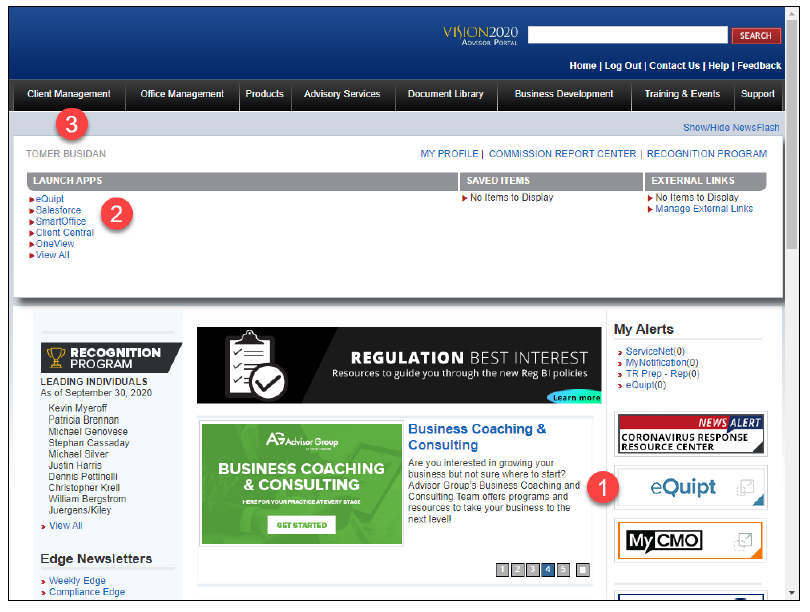 Click the eQuipt logo on the right side of the VISION2020 Advisor Portal home page (1)Add eQuipt to your Launch Apps list (2)Click the Client Management tab and select eQuipt from the Launch Apps list on the left (3)The Home PageThe first screen that displays after logging into eQuipt is the Investment Recommendations page. You can get back to this page at any time by clicking the Home link or the eQuipt for New Accounts logo in the top left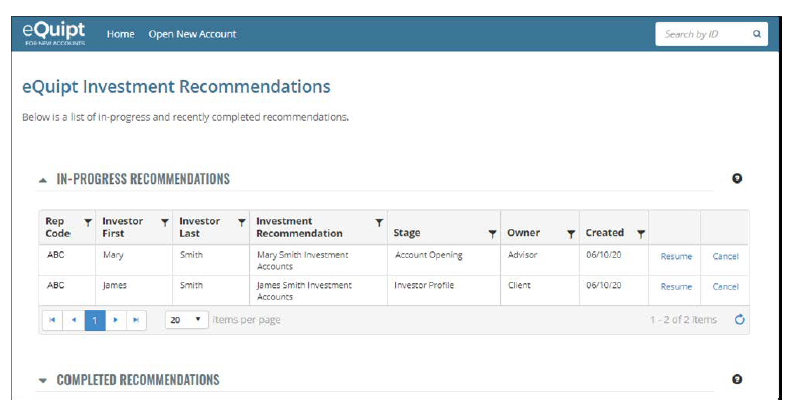 The Investment Recommendations page displays an In-Progress Recommendations table as well as a Completed Recommendations table. As you begin a recommendation and progress through the steps, it will display in the In-Progress Recommendations table. The Stage column displays the workflow step we are currently on. We can resume an in-progress recommendation by clicking its Resume link, or delete it by clicking its Cancel linkOnce you’ve completed all steps and the paperwork has been signed and submitted, the recommendation will move down to the Completed Recommendations tableThe Completed Recommendations table will provide a trailing 90-day view of all completed recommendationsStarting a New RecommendationTo begin a new recommendation, click Open New Account along the top of the screen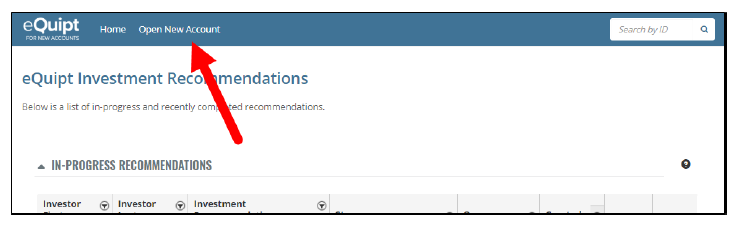 This will launch a small series of steps which display in the progress bar along the top of the screen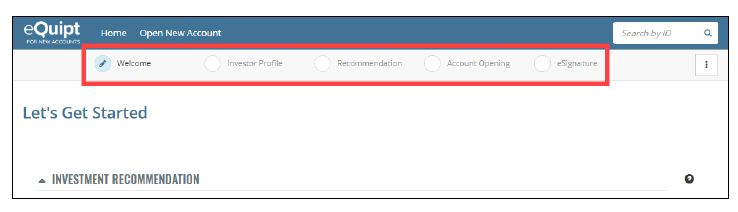 As you proceed through the steps, a checkmark will display next to those that have been completed, and a pencil will display next to the step you are currently onThe progress bar can also be used to return to a previous step in the workflow; just click on the step you wish to return toNote: Each recommendation is assigned an ID number, which displays below the progress bar along the top of the screen (see arrow below). If you need to contact the home office about a particular recommendation, providing the ID number is the quickest way for the support staff to find it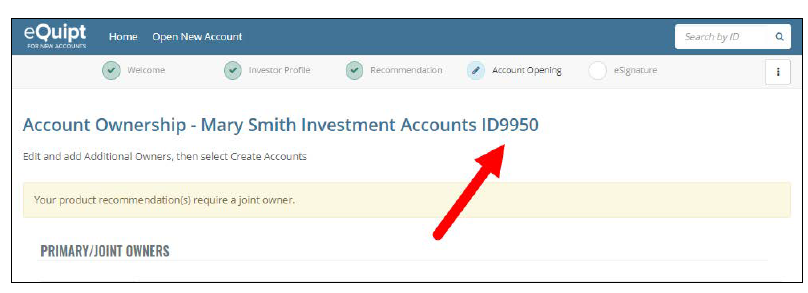 Completing an Investment RecommendationWelcome Step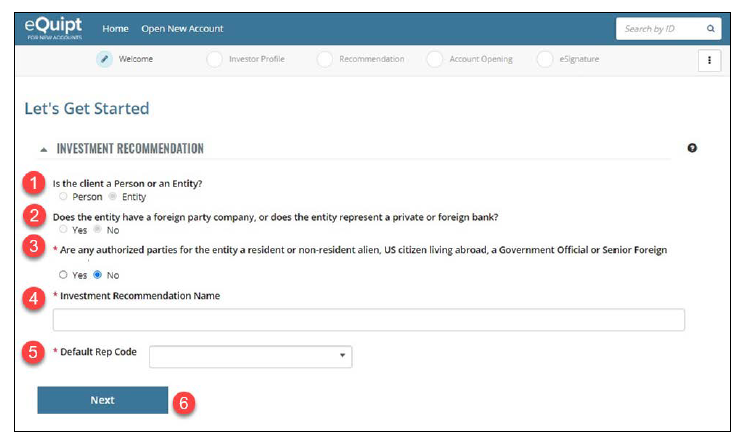 Select whether the client is a Person or an Entity (note: Trusts are the only entity type currently supported. If the trust has its own TIN, you’ll open it under entity. If the trust is under the client’s SSN, you’ll open it under a Person.) (1)Entities Only: Indicate whether or not the entity has a foreign party company or represents a private or foreign bank. If the answer is yes, a message will display indicating you need to open the account in Client Central and you cannot proceed. (2)Indicate whether or not the client is a resident alien, non-resident alien, Senior Foreign Official, US Citizen living abroad or a member of a private/foreign bank. If the answer is yes, a message will display indicating you need to open the account in Client Central and you will not be able to proceed. (3)Input a name for the recommendation into the Investment Recommendation Name field. Generally, we just use the client’s full name here. (4)Select the Default Rep Code. (5)Click Next to continue to the Investor Profile Step. (6)Investor ProfileIn this step, you can enter a new client directly into eQuiptYou can also import your client from Client Central You can search by First Name and/or Last Name. For entity clients, you can search by Entity name and/or TINWhen importing an active client, update any missing or outdated profile information in Client Central BEFORE importing them to eQuiptWhen importing a prospect, you’ll be able to edit any of the profile fields. These updates will then update the record in Client CentralWhen creating a new client in eQuipt, this will automatically create the record in Client Central. For WMP users, it will create the WMP profile as well (even if you don’t open a WMP account)Importing Clients/ProspectsIf you import an active client, their profile will display as shown below. Note that the only editable fields are Email Address and Mobile Number. Both fields are required and must be provided if missing. If you imported a Prospect, all fields will be editable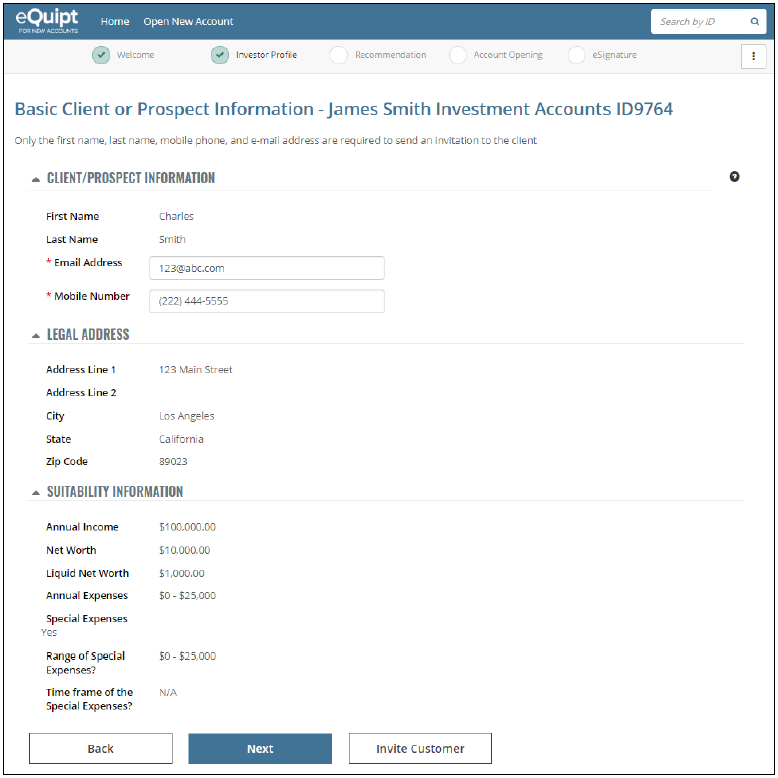 Importing EntitiesIf you import an active Entity client, their profile will display as shown below. Note the only editable fields are Email Address (which is optional) and Primary Phone (which is required). If you import a prospective Entity, all fields will be editable and any edits you input will update the profile in Client Central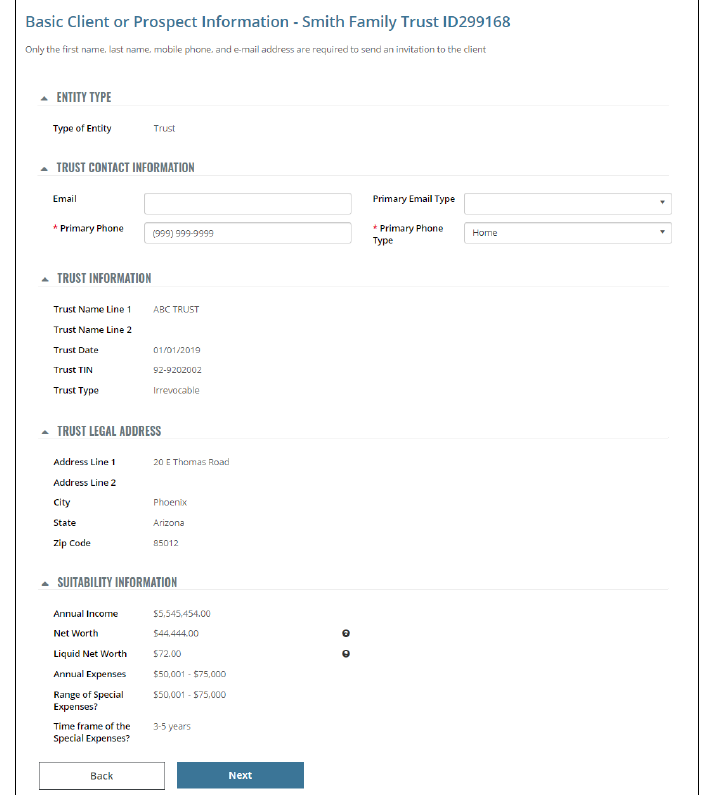 From this point, you would click Next or Invite CustomerClick Next if you would like to proceed to the recommendation step. There you will select investment goals for the client and complete a Risk Tolerance Questionnaire for each selected goal. Note that once you click next, the profile is pushed into Client Central and WMPClick Invite Customer to send the client an invitation to the eQuipt Client Portal where they can complete the Legal Address and Suitability Information before inputting their own investment goals and completing the Risk Tolerance Questionnaire for each goalThe Client will receive an email from equipt@advisorgroup.com with the subject line “Let’s Start Opening Your Account” and will include co-branding with eQuipt and the Advisor Group firm. The advisor will be copied on the email as well.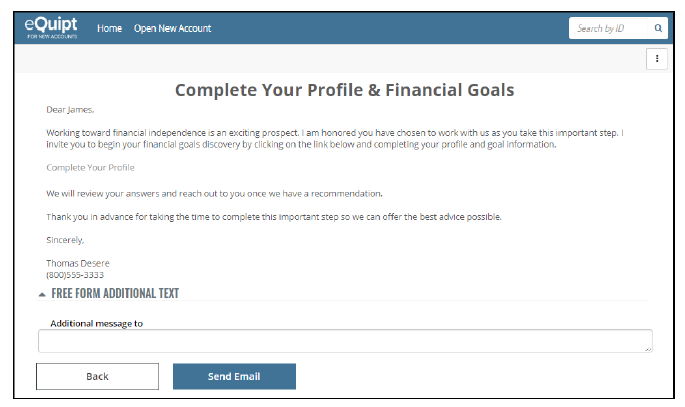 After clicking Send Email, you will be navigated back to the home pageThe recommendation will display in the In-Progress Recommendations table. The Stage will display Investor Profile, and the Owner will display ClientThe Owner is simply a reminder; it does not prevent the advisor from resuming the recommendation ourselves if the client contacts us directly with the requested informationWhen the client receives the invitation email and clicks the link, they will be brought to the eQuipt Client Portal to input their ResponsesThey will be asked to create a login if they are a new user or login with existing credentials if they are an existing userAfter the client submits their responses, you will receive an email notificationOn the eQuipt home page, the Stage will change to Investment Recommendation and the Owner will display Financial Professional. Click Resume to continue working on the applicationInvestor Profile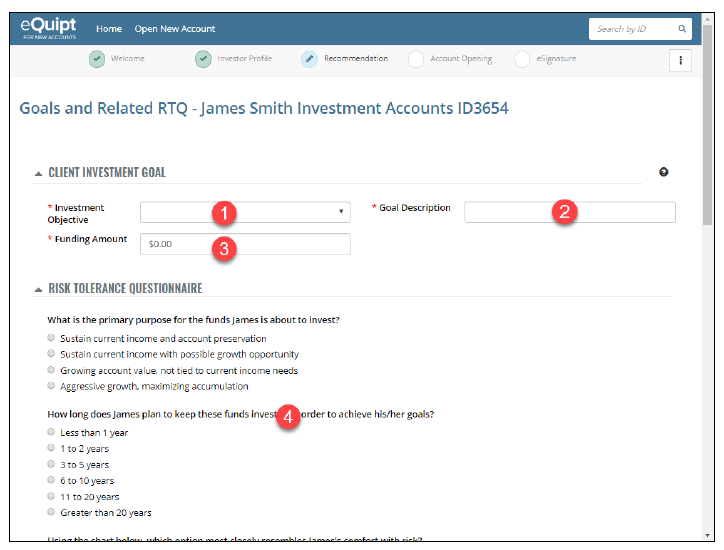 Select an Investment Objective from the drop-down menu (1)General InvestingEducation SavingsRetirementGenerate IncomeInput a Goal Description (2)So that it transfers to WMP correctly, I usually input “First Name Last Name – Type of Account (e.g., John Smith – Traditional IRA) however, if you’re opening more than one account under the goal, I’ll just use the Client First Name Last Name (e.g., John Smith)Input the Funding Amount being allocated to this goal (3)Next is the Risk Tolerance Questionnaire section, consisting of 6 questions. Provide the answers then click Next (4)The next screen (shown below) will appear: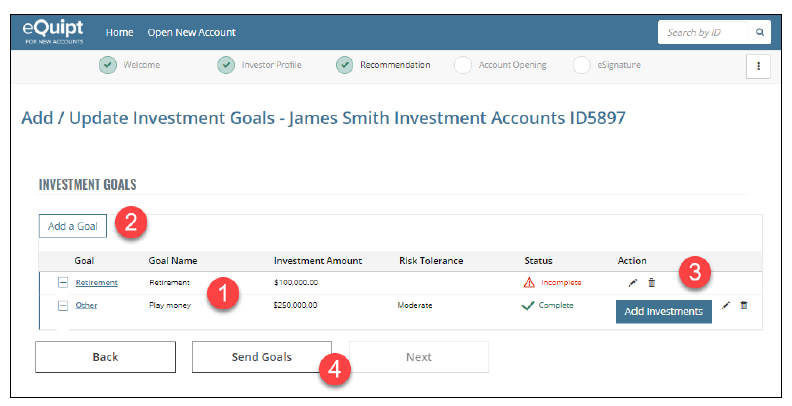 The goals you have inputted will display in the table. The Risk Tolerance and Status columns indicate whether the goal’s RTQ was completed. Note that in the above screenshot, the first goal’s status is Incomplete and the Risk Tolerance Column is blank, whereas the second goal is Complete and has a moderate risk tolerance (1)You can add additional goals by clicking Add Goal and repeating above steps (2)The Action Colum provides the ability to edit the goal or RTQ, delete the goal, or add investment recommendations to the goal (using the Add Investment button). The Add Investments button only displays once the Investor Profile and RTQ are complete. In the above screenshot, not that the goal with the completed RTQ has the Add Investments button while the incomplete goal does not. If the Investor Profile was incomplete, neither goal would have this option (3)Send Goals is available for Person client types only, and is similar to the Invite Customer option previously discussed (4)Either one can be used to request that the client complete an incomplete Investor Profile, as well as to have them input goals and RTQsThe only difference between them is that with Send Goals you have already inputted at least one goal for the client (and possibly answered some or all of the RTQ questions), whereas with Invite Customer, the client will input the goals themselvesIf you clicked Send Goals, the process is very similar to the one previously shown for Invite Customer.After clicking Send email, you will be navigated back to the home page. The recommendation will display in the In-Progress Recommendations table. The Stage will Display Investment Recommendation with the Client as Owner. The owner is simply a reminder and does not prevent us from resuming the recommendation ourselves Adding InvestmentsOnce you or the client have completed the Investor Profile step, inputted goals, and completed the RTQs, you can add investments to each goal by clicking the Add Investments button. This will bring you to the Add Investments Screen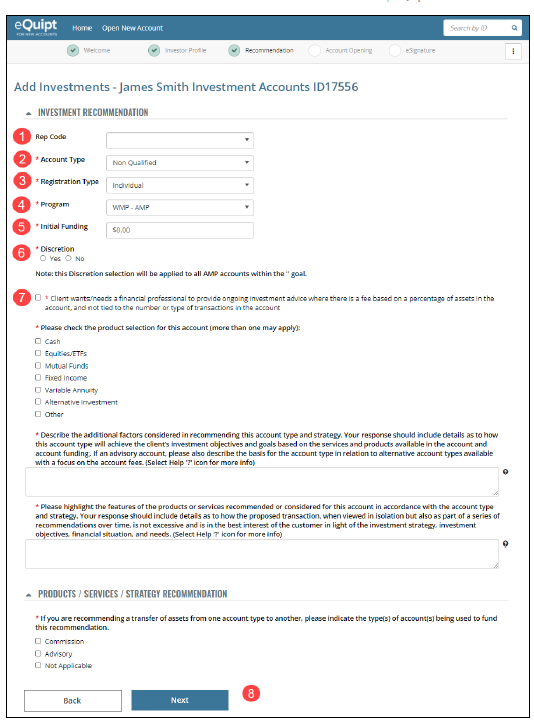 Rep Code: will default to rep code selected in the Welcome step (1)Account Type: select Qualified or Non-Qualified (2)Registration Type: select the desired account type (3)Program Type: select the desired program (4)If you select UMA, a Program Type menu will display where you select either UMA (for advisor-managed UMA models) or Strategist UMA (for strategist-managed UMA modelsInitial Funding: will only display if AMP, WMP, or UMA are selected (5)Input the amount being immediately invested in the accountFor DCAs, put only the amount being immediately invested. Remember to call Advisor Group when the account number is established to put the remainder of the balance in Protected Cash so you can set up the DCA once the unprotected amount is received and invested.Discretion: will only display if AMP is selected (6)Always select YesThe remaining questions on the screen are part of the Duty of Care (DOC) Addendum (7)They do not display for entity clients.For Person Clients, they only display for commission accounts and for fee-based accounts that are being opened under the Corporate RIA.NOTE: the responses to the DOC questionnaire included in the Account Supervision record. An actual Duty of Care Addendum document is not generated and is not requiredClick Next to continue (8)Select the Model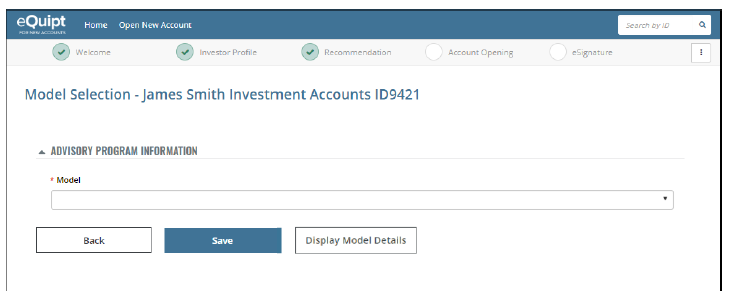 If you selected AMP, Model Portfolios, or UMA, then you will select the desired model from the drop-down menuThe model menu will display models matching the goal’s risk, with minimums that are equal to or below the Initial Funding amount that was inputted on the previous screenAfter selecting a model, its minimum and description will display. To view the holdings and asset allocation, click the Display Model DetailsOnce you have selected the desired model, click Save to continue.Rebalance Frequency (for UMAs only)Select the frequency and click NextFee Schedule Rules (for AMP only)Always select “In advance, linear, quarter ending balance – rep as PM – AMP Asset based allocation”Fee Schedule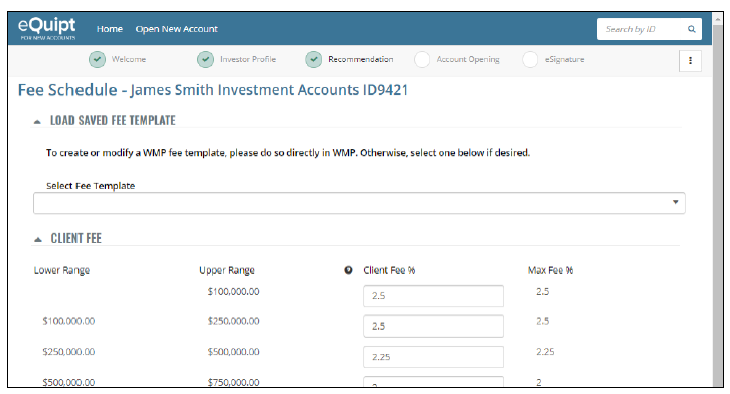 If you are using a fee Schedule you have previously saved as a template in WMP, you can select it from the drop-down menuYou can also enter frees manuallyNOTE: For Model Portfolios and UMA, you are inputting the Advisor Fee whereas for AMP accounts, you will be inputting the Client FeeOnce you have inputted or selected the desired fee schedule, click Save to ContinueReturn to Recommendations Screen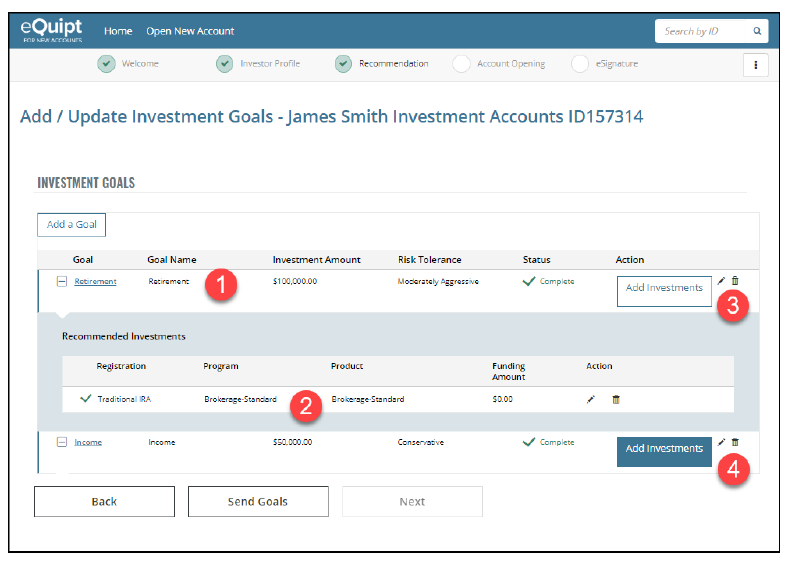 Client Goal with the account we added beneath it (2)You can continue to add account recommendations to this same goal by again clicking the Add Investments button and repeating the previous steps (3)If the recommendation consists of multiple goals, click the Add investments button next to the next goal and repeat the steps again (4)WMP Billing Groups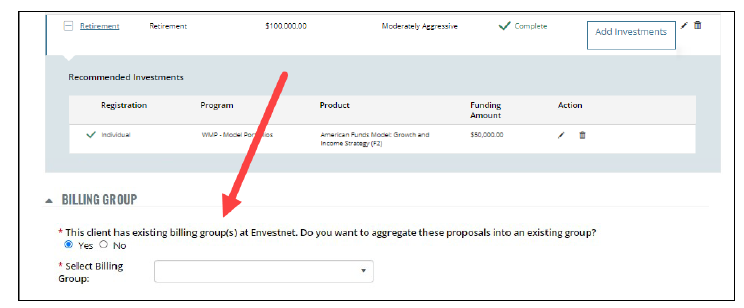 If the recommendation contains an AMP, Model Portfolio, or UMA account, and the client already has one or more existing billing groups in WMP, then a Billing Group section will appear on the screen. To add the new account(s) to the existing billing group, select Yes and then select the billing group from the MenuIf eQuipt does not find an existing billing group for the client, a message will display along the top of the screen indicating that a new billing group is being created for each Goal in the recommendationIf you are opening WMP accounts across multiple goals, this will result in multiple billing groupsTo combine the accounts into a single billing group and/or to move the accounts to a billing group that may already exist under the spouse or other member of the client’s household, submit a ServiceNet ticket request to the home officeDuty of Care AttestationOnce all goals have been added, RTQs completed, investments selected, and billing groups selected for WMP accounts being established:For Entity clients, click Next to continue to the Account Opening stepFor Person clients, you must first mark the checkbox to acknowledge the Duty of Care attestationThe attestation displays when opening a commission account or opening a fee-based account under the corporate RIA. Note: It is acceptable for support staff to mark the checkbox on behalf of the financial profession, per the financial professional’s instruction.After marking the attestation, you can now either click Next to continue to the Account Opening step or click Send Recommendation to send the proposal to the client for their review firstIf you click Next to continue, you will not be making any further changes to the proposalIf you click Send Recommendation, you will send an email to the client for their review. Once reviewed, the client can approve and you will receive an email notificationAt this point, the proposal is no longer editableAccount OpeningIf we created a new Person client, we will now be navigated to the Account Owner Page to complete the client’s profile. After doing so, we will then create profiles for all joint owners, if applicableIf we created a new Trust client, we will now complete profiles for all trustees before completing the trust’s profile as wellIf we imported an active Person client, then we will be skipped over the Account Owner Page. If we are establishing joint accounts, then we will need to input join ownersIf we imported an active Trust client, we will complete some required questions for the trust’s profileEstablishing the AccountsAfter completing the profile for the person or trust, you will see a summary of accounts being established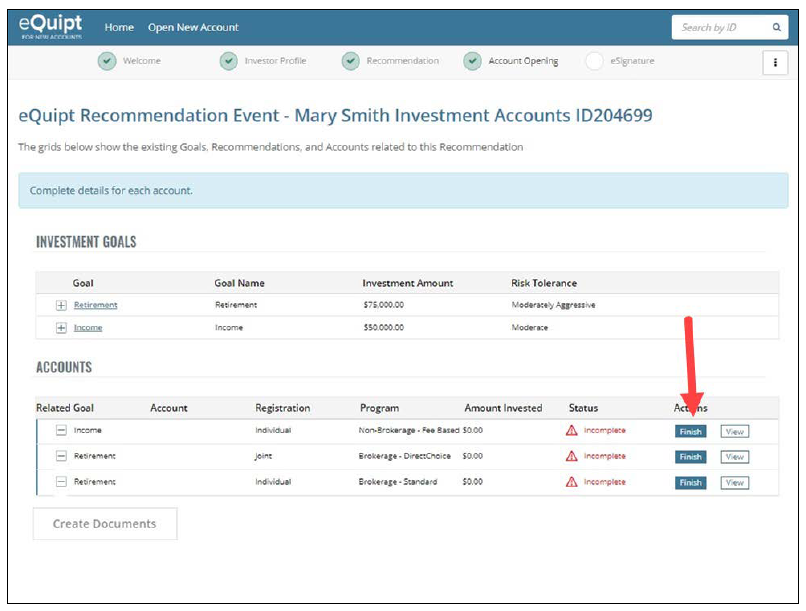 Click the Finish Button next to the account to continue to its Account Details pageIf you are opening multiple accounts, you will repeat these steps for each account.Here is an example of an Account Details page: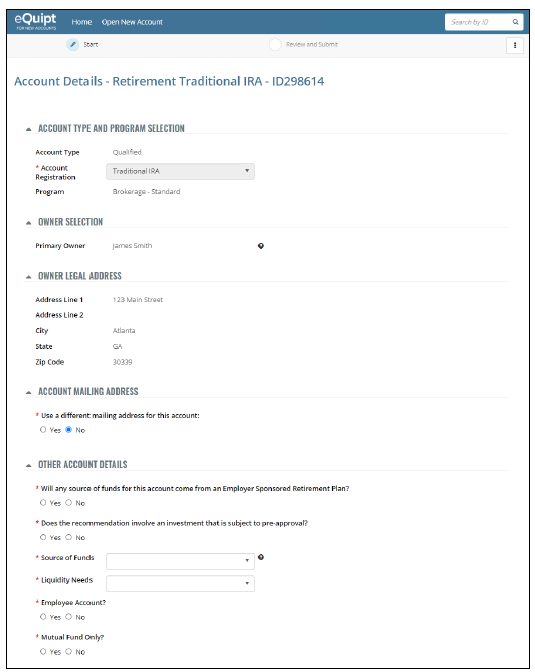 The page consists of various sections. Some sections apply to all account types and others vary depending on the type of account being establishedAccount Type and Program SelectionFor most account types, you will not need to select anything hereFor Joint accounts, here you will select the desired tenancy clause. The options will be filtered to only display those that are eligible in the client’s state of residenceFor non-brokerage fee-based accounts, there will be additional questions asking if the account is a third-party money managerOwner SelectionFor most account types you will not do anything hereFor joint accounts, you will select the joint owner(s) hereFor Sole Proprietor accounts, you will be asked for a DBA Name, which will default to the client’s name but can be edited. You will also be asked if the account is being established under the client’s SSN or the DBA’s TINFor Trust accounts for a Person client, you will input the name of the trust hereFor accounts with an Entity Trust client, you can optionally input the For Benefit Of (FBO) informationOwner Legal AddressThis section displays the client’s legal address and cannot be editedAccount Mailing AddressIf the mailing address is different than the client’s legal address, you can input the mailing address hereTrustees: when opening a Trust account for a Person client, this section will show the Primary Trustee. You can input up to 3 additional trustees hereWhen opening an account for a Trust client, this section is not editableTrust Information: when opening a Trust account for a Person client, you must select the Trust Type, input the Trust Date, and indicate whether the Trust Grantor is the same person as the Primary TrusteeWhen opening an account for a Trust client, the Trust Type, Trust Date, and TIN will not be editableTrustee Certification of Investment Powers: when opening any account for an Entity Trust client or opening a Trust account for a Person client, you must answer a series of yes/no questions to indicate which activities the trust agreement permits. This will generate the TCIP form in the eSignature stepFor the Benefit Of: this section applies to UTMA and 529 plan accounts only. You will provide the required information about the minor for whom the account is being establishedUTMA Information: here you will sect the state in which the gift was given, whether it is an UTMA or UGMA (WI only allows for UTMAs), what the age of termination is (in WI it is 21), and what the custodian’s relationship is to the minorSEP IRA Information: You will input the employer’s name and TINSIMPLE IRA Information: You will input the employer’s name, address, and TINOther Account Details: some questions here apply to all account types, and some depend on the account type selectedFor all accounts:Liquidity needsIf the investment requires pre-approvalAccount source of fundsIf this is an employee account (opening for financial profession or their family)For all qualified accounts: Whether any funds will come from an Employer Sponsored Retirement Plan. If yes, you will be asked to upload a completed Rollover Disclosure Form in the eSignature stepIndicate whether it is a Mutual Fund Only account (except for non-brokerage accounts)Trusted Contact InfoInterested PartiesTransfer on Death Instructions can be added to brokerage Individual and JTWROS accountsBeneficiariesDecedents (for Inherited IRA and Inherited Roth IRA accounts)Funding and Standing InstructionsAdd:Transfer instructions - Can process transfers into the account from up to 5 external accountsJournal instructions - Must be like-to-like accounts within the firm (same owner and registration type)Standing instructions linking the new account to the client’s bank accountTransfer from Another Firm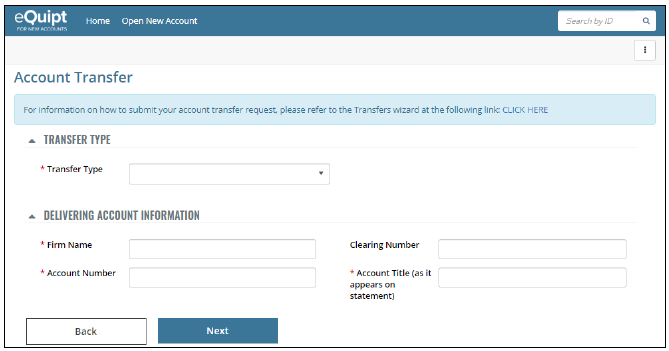 Transfer TypeBrokerage Account TransferDRS/DRIPDirect Mutual FundBank Retirement Plan AccountsOtherInput the Delivering Account Number and Account Title as it appears on the client’s statementFor brokerage account transfers (ACATs) you can either manually input the delivering firm’s information (Firm Name, Contact Name, Address, City, State, Zip, Phone Number, and Clearing Number) or simply search for the firm by name and the fields will fill out for you. For all other transfer types, you will need to manually input the delivering firm information.Depending on the Transfer Type selected, you may be asked whether the transfer is for all assets or for partial assets. If partial, an Asset List section is added to the screen where you will need to input the securities to be transferred (max of 28 lines)For full DRS/DRIP transfers, indicate if fractional shares should be sold and the account closed, or transfer whole shares onlyFor Bank retirement account, indicate whether to liquidate the account immediately or at maturityBank Funding and Linking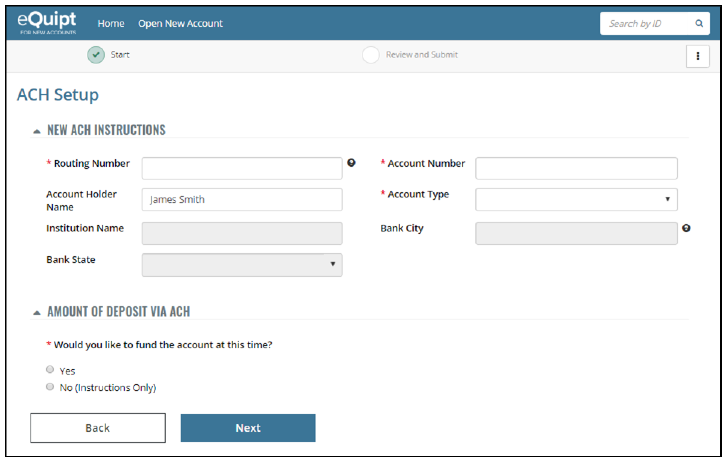 If you indicated that you are linking the client’s bank account, you will be presented with an ACH Setup screenIn the New ACH instructions section of the screen, input the bank informationRouting numberAccount numberAccount typeIn the Amount of Deposit via ACHSelect No for standing instructions onlySelect Yes if you are setting up standing instructions as well as processing an incoming ACH to fund the account. Input the amount to be transferred in a one-time deposit For trust accounts, you will indicate whether the bank account is owned by the trust or the primary trusteeFor UTMA accounts, you will indicate whether the bank account is owned by the custodian or minor with the custodian as an authorized partyFor Sole Proprietor accounts, you will indicate whether the bank account is owned by the client or the DBAIf you are processing an incoming ACH into a qualified account, you will need to select a contribution type:Prior yearCurrent yearParticipantEmployerRolloverJournal from an Existing Account Within This FirmIf you indicated that the account will be funded via a FULL journal of assets from an account within the firm, then you will first be presented with a list of accounts that are eligible to be journaled fromJournals are only available form like-to-like accountsAfter selecting the account, the Full Journal screen will display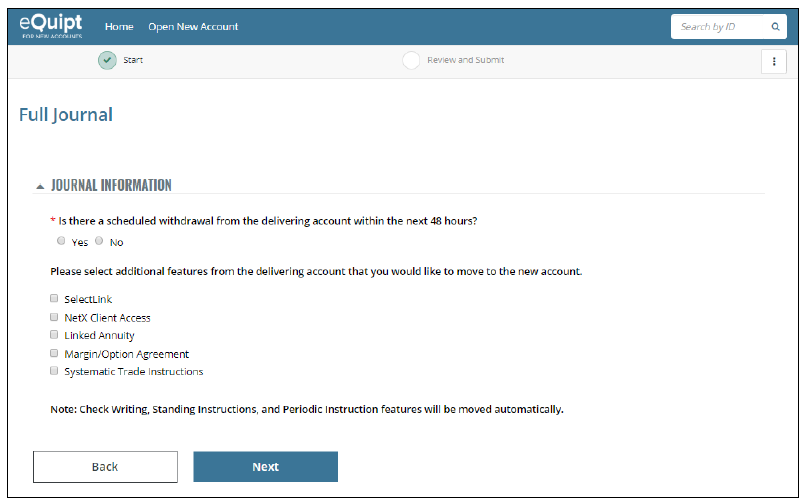 Indicate whether the delivering account has a withdrawal scheduled within the next 48 hours.Select which additional optional features to copy from the delivering accountCheck writing, standing instructions, and periodic instructions should move automaticallyClick Next to continueNOTE: in the eSignature step of the workflow, a Retail Brokerage Request Form will be generated (even if the account is a retirement account)Funding Dashboard/Adding Additional TransfersAfter you have inputted transfer instructions, standing instructions, or journal instructions, you will now be presented with a Funding Dashboard Screen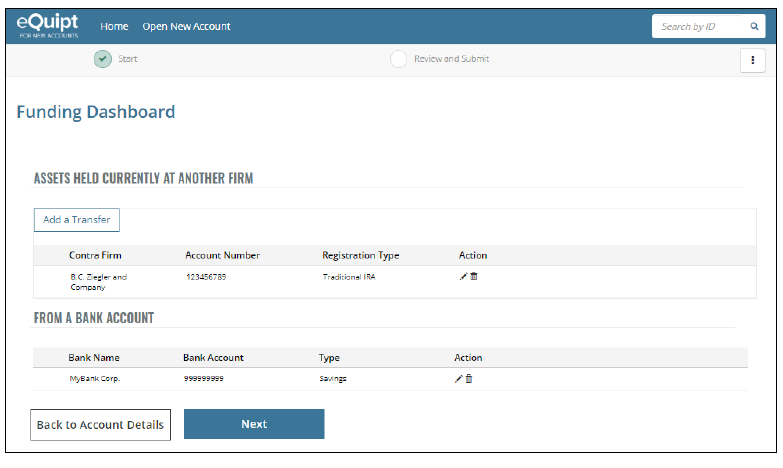 On this screen, you can edit or delete any inputted funding sourcesTo include additional transfers, click the Add a Transfer button and repeat the stepsClick Next when you have completed your entriesYou will review your entries then Submit to generate the account numberYou will now be returned to the Account Opening screen, an account number will have been issued, and the account’s status will be Complete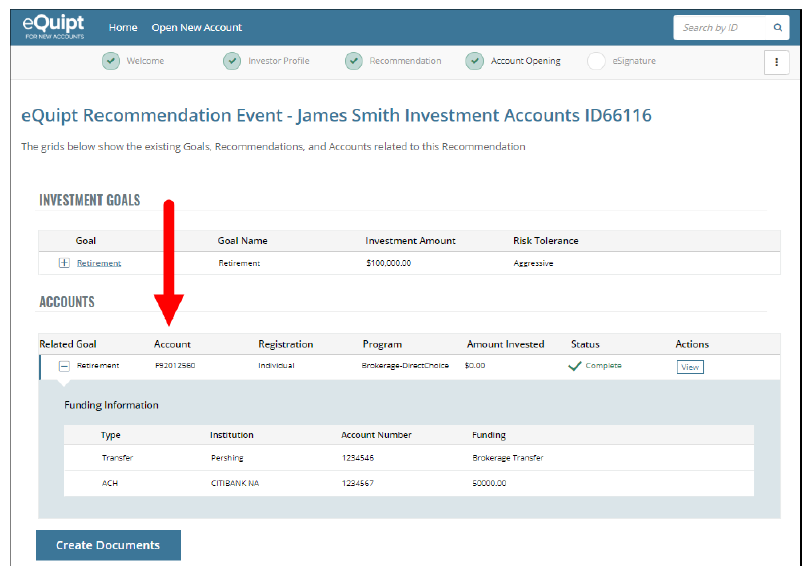 If you are establishing multiple accounts for the client, repeat the steps to establish each oneOnce all accounts have been opened, the Create Documents button will become activeClick Create Documents to continue to the eSignature StepeSignature StepeQuipt will automatically generate the documents needed to open the account(s)Pending Receipt Section: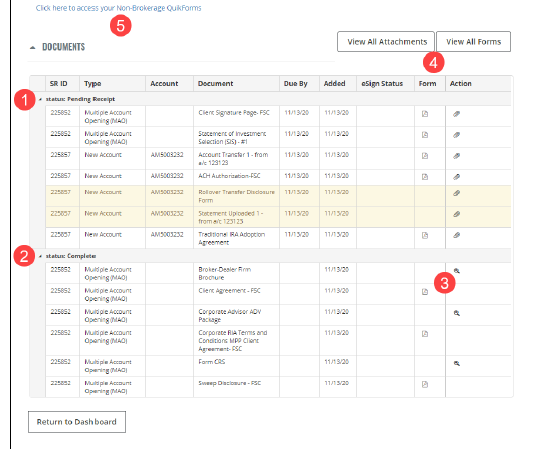 Documents are grouped into Pending Receipt List (1)Documents that need to be signed by the clientIf you are processing a transfer that is not Pershing to Pershing, then a yellow shaded row is added to the list labeled “Statement Uploaded”. Here you will click the paperclip and upload the statementIf you indicated that the account will be funded from an Employer Sponsored Retirement Plan, then a yellow shaded row is added to the list labeled “Rollover Transfer Disclosure Form”. Here you will click the paperclip and upload the formIf you are opening a SIMPLE IRA, then a yellow-shaded row is added to the list labeled 5304 IRS Form. Here you will click the paperclip to add a Form 5304Documents are also grouped into a Completed List (2)Documents that do not need to be signed such as agreements and disclosuresAfter you add an attachment to the Pending Receipt section, it moves to the Complete section. Once all documents are in the complete section, this completes the entire recommendationIf you use the eSignature feature, after the client has electronically signed, then all documents will move to the complete sectionSome documents have a PDF icon in the Form Column and some have a magnifying glass in the Action column (3). You can use these to download or print an individual document. To view all documents as a Single PDF file, click View all Forms or View All Attachments (4)A link to the Quik! eForms Library is available at the top of the page (5). This will bring you to Quik! where you can access any documents you may needSending the eSign Invitation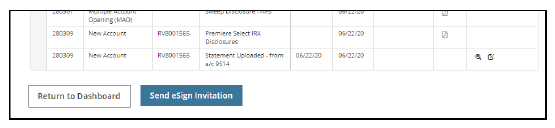 Once all required attachments are uploaded, the Send eSign Invitation button will be availableOnce you click the button, you will be presented with a preview of the email that will be sent to the clientClick Send EmailIf the client physically signs the document, upload the documents back in to the eQuipt system by clicking the Documents tab in the client’s application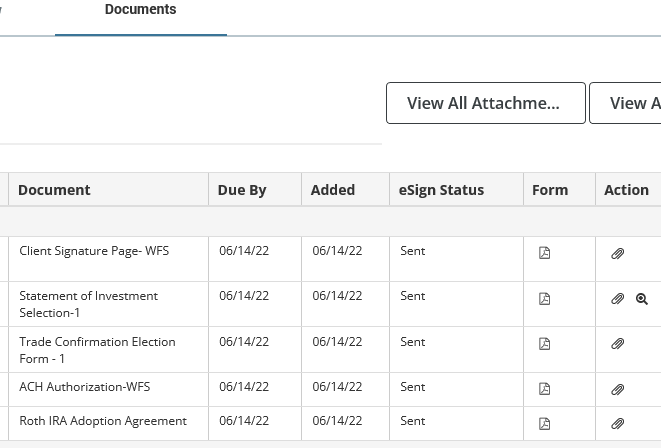 Click the paperclip icon next to the documentAttach the document and click UploadRepeat the process until all signed documents have been uploaded into eQuiptOnce all documents are uploaded, the application will be automatically submitted to Woodbury and can be viewed and downloaded in ServiceNetReferencesN/ARevision HistoryProcedure Name: eQuipt for New Accounts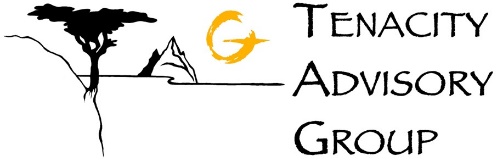 Department:Investment TeamEffective Date:11/14/2022Author: Katie WeinschenkRevision DateRevised ByRevision Notes11/14/2022Katie WeinschenkProcedure Created